Консультация для родителей.«Польза колыбельных для детей»ПодготовилаМузыкальный руководительЯчменева Ольга ВладимировнаМДОУ «Детский сад № 237» г. Ярославль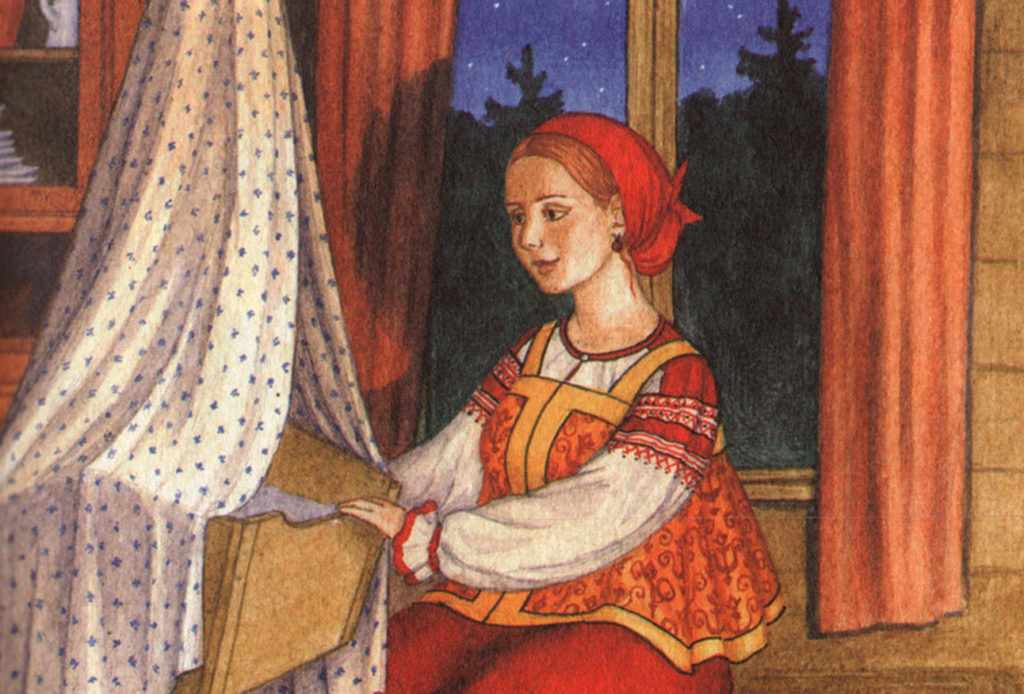 Консультация для родителей.«Польза колыбельных для детей»Баю, баю, баю бай,
Спи, малютка, засыпай.
Баю баюшки-баю -
Тебе песенку пою.Современные мамы редко поют колыбельные песни, вместо детских колыбельных песен включают обычную музыку, тихую, чаще всего классическую. В худшем варианте ребенок засыпает под звуки телевизионных передач. Можно с сожалением сказать, что богатая народная культура пения колыбельных песен в настоящее время утеряна. Целый пласт народного творчества, богатейший материал, на котором выросли многие поколения, как-то вывалился из нашего культурного обихода, а мы и не заметили этого. Впрочем, это происходило постепенно. Многие из нас сами не слышали колыбельных в детстве и не привыкли к ним. Однако теперь, когда нам доступна практически любая информация, когда много говорится о гармоничном воспитании детей, колыбельные постепенно возвращаются в детские комнаты.Слово "колыбельная" происходит от глагола "колыбать» (колыхать, колебать, качать, зыбать). Издавна было подмечено, что при монотонном движении (определенном ритме покачивания) младенец быстро успокаивается и засылает. Эти наблюдения привели к изобретению своеобразного "инструмента" укачивания - колыбели. Форма для колыбельной песни добывалась многими поколениями матерей. Поскольку ребенок в младенческом возрасте еще не был в состоянии понять содержание песни, ее смысловое значение, главным становился ритм, звуковой "образ" песни, который создавался размеренным тактом, однообразной ритмикой; спокойной, усыпляющей мелодикой звучания колыбельной. В чем же польза колыбельных? Почему их обязательно следует петь малышам? Давайте разберемся!Колыбельные песни дают возможность укрепить эмоциональную связьребенка с родителями. Ребенок может не понимать слов колыбельной, но он подсознательно чувствует, что в мелодию мама или папа вкладывают всю свою нежность, заботу и любовь к нему.Кроме того, в простых словах колыбельных песен зашифрована первозданная информация об устройстве мира, и когда малыш слышит звуки песни, в нем просыпается генетическая память его предков. Дети, которые были лишены в своем детстве такого «генетического обращения», гораздо сложнее переживают период адаптации к окружающему миру, его устоям и законам.Детские колыбельные являются позитивными установками. Если черезколыбельную малышу дают понять: «Мой дорогой, я люблю тебя! Спи, успокаивайся, ни о чем не переживай! Родители о тебе позаботятся», это откладывается у ребенка на подсознательном уровне, позволяя сформироваться базовому доверию к миру.Колыбельные следует обязательно петь, потому что они становятсячастью ежедневного ритуала, помогающего крохе настроиться на сон.Маленьким детям особенное удовольствие приносят звуки низкогомужского голоса, поэтому приобщайте и папу к пению колыбельных песен.Колыбельные - это также отличное профилактическое средство. Монотонное пение помогает ребенку быстрее заснуть. При этом ребенку неважно, есть ли у мамы музыкальный слух, достаточно ли хороший у нее голос. Малыш реагирует на тембр родного голоса, поэтому психологи советуют петь своим детям даже тем мамам, которым медведь на ухо наступил.